Consorzio 6 Toscana Sud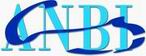 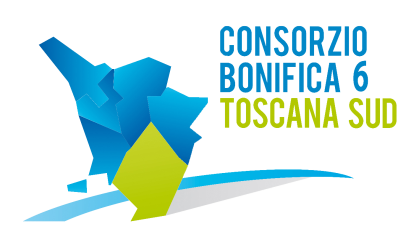 58100 GROSSETOViale Ximenes n. 3Tel. 0564.22189 Fax 0564.20819DECRETO DEL PRESIDENTE N. 85 DEL 07 LUGLIO 2014____________________________L'anno duemilaquattordici il giorno 07 del mese di Luglio alle ore 15.30 presso la sede del Consorzio in Grosseto, Viale Ximenes n. 3IL PRESIDENTEVista la L.R. 79 del 27.12.2012;Vista la deliberazione dell’assemblea consortile n°1, seduta n°1 del 25.02.2014 che ha eletto Presidente del Consorzio Fabio Bellacchi, Vicepresidente Mauro Ciani e terzo Membro Marco Mariotti;Preso atto dell'insediamento dell'Ufficio di Presidenza, ai sensi dell'art.17 della L.R. 79/2012;xxxxxxxxxxxxVisto il Verbale d’ urgenza del 28.11.2012, redatto ai sensi dell’ art. 175 del DPR n. 207/2010 e s.m.i., nel quale il Direttore del soppresso Consorzio Bonifica Grossetana coadiuvato dai tecnici del Consorzio ha determinato l’ emergenza e lo stato di pericolo di numerosi corsi d’acqua ricadenti nel “Piano Straordinario degli Interventi pubblici urgenti e indifferibili di ripristino e di messa in sicurezza idrogeologica” approvato con Decreto del Presidente della Giunta Regionale n. 201 del 27 Novembre 2012 sono stati inseriti al codice 2012EGR0140 Interventi urgenti su reticolo minore a seguito dell’evento alluvionale del 11-12 Novembre 2012;Visto il progetto redatto in data 15/02/2013 dal soppresso Consorzio Bonifica Grossetana, denominato PERIZIA 198 3-5 Fiume Bruna e Torrente Sovata. Interventi urgenti sul reticolo minore montano a seguito dell'evento alluvionale dell'11-12 novembre 2012 – Lavori di messa in sicurezza idraulica del ponte della s.c. del Poggetto sul Torrente Valle 2 nel Comune di Castiglione della Pescaia, per l’importo complessivo di € 100.000,00, Visto il verbale della conferenza dei servizi del 28.01.13 che ai sensi della Legge 241/90 e s.m.i. approva il progetto denominato Perizia 198-3-5 – Fiume Bruna e Torrente Sovata. Interventi urgenti sul reticolo minore montano a seguito dell'evento alluvionale dell'11-12 novembre 2012 – Lavori di messa in sicurezza idraulica del ponte della s.c. del Poggetto sul Torrente Valle 2 nel Comune di Castiglione della Pescaia; Visto il verbale di aggiudicazione provvisoria del 27.02.2013, con il quale l'Ing. Roberto Benvenuto, Responsabile del Procedimento, ha dichiarato aggiudicataria provvisoria della procedura sopra menzionata la Tirrena Costruzioni Generali Srl, con sede in Grosseto, Via Siria n. 76;Visto il decreto Commissario straordinario del soppresso Consorzio Bonifica Grossetana n°282 del 24.04.2013 con cui  l'impresa Tirrena Costruzioni Generali Srl, con sede in Grosseto, Via Siria n. 76 viene individuata quale aggiudicataria dei lavori in oggetto;Visto il contratto d’appalto stipulato in data 07.06.2013 protocollo n° 4617/P.198/3-5;Visto il verbale di inizio e consegna dei lavori 28.02.2013;Vista la perizia di variante per variata distribuzione di spesa, redatta ai sensi e per gli effetti dell’ art 132 comma 1 lettera B e C del D.lgs 163/2006 e s.m.i denominata n° 198 3-5 II ed approvata con Decreto Commissariale n°311 del 11.06.2013 dal soppresso Consorzio Bonifica Grossetana;Visto il Verbale di Ultimazione dei Lavori redatto in data 07.10.2013;Visti gli esiti della visita per l’accertamento della regolare esecuzione avvenuta il 28.05.2014;Visto il certificato di regolare esecuzione redatto ai sensi dell’ art.141 comma 3 del Dlgs 163/2006, in data 28.05.2014;Preso atto dall’Ufficio di presidenza dei pareri del Responsabile del Procedimento e del Direttore Generale;D E C R E T Adi approvare Il Certificato di Regolare Esecuzione della Perizia 198 3-5 II Fiume Bruna e Torrente Sovata. Interventi urgenti sul reticolo minore montano a seguito dell'evento alluvionale dell'11-12 novembre 2012 – Lavori di messa in sicurezza idraulica del ponte della s.c. del Poggetto sul Torrente Valle 2 nel Comune di Castiglione della Pescaia per l’importo complessivo di € 91.446,94 come risulta dallo Stato Finale dei Lavori;di trasmettere il suddetto Certificato agli Uffici competenti della Regione Toscana per gli adempimenti di competenza;di dichiarare il presente decreto immediatamente eseguibile, prevedendo la pubblicazione sul sito internet dei Consorzi.IL PRESIDENTE(Fabio Bellacchi)